Small metal plate in centre of housing which mates with carbon surface of release bearing.The clutch plate itself.Carbon faced plate that is pivoted in/out by slave cylinder.The clutch housings are precisely same height except in the centre where the new “Plate – release lever” projects 10.03mm higher.The centre boss(?), into which the shaft fits, of the new plate is 26mm. The old one’s boss is 38mm. 12mm difference but can’t see that makes any difference.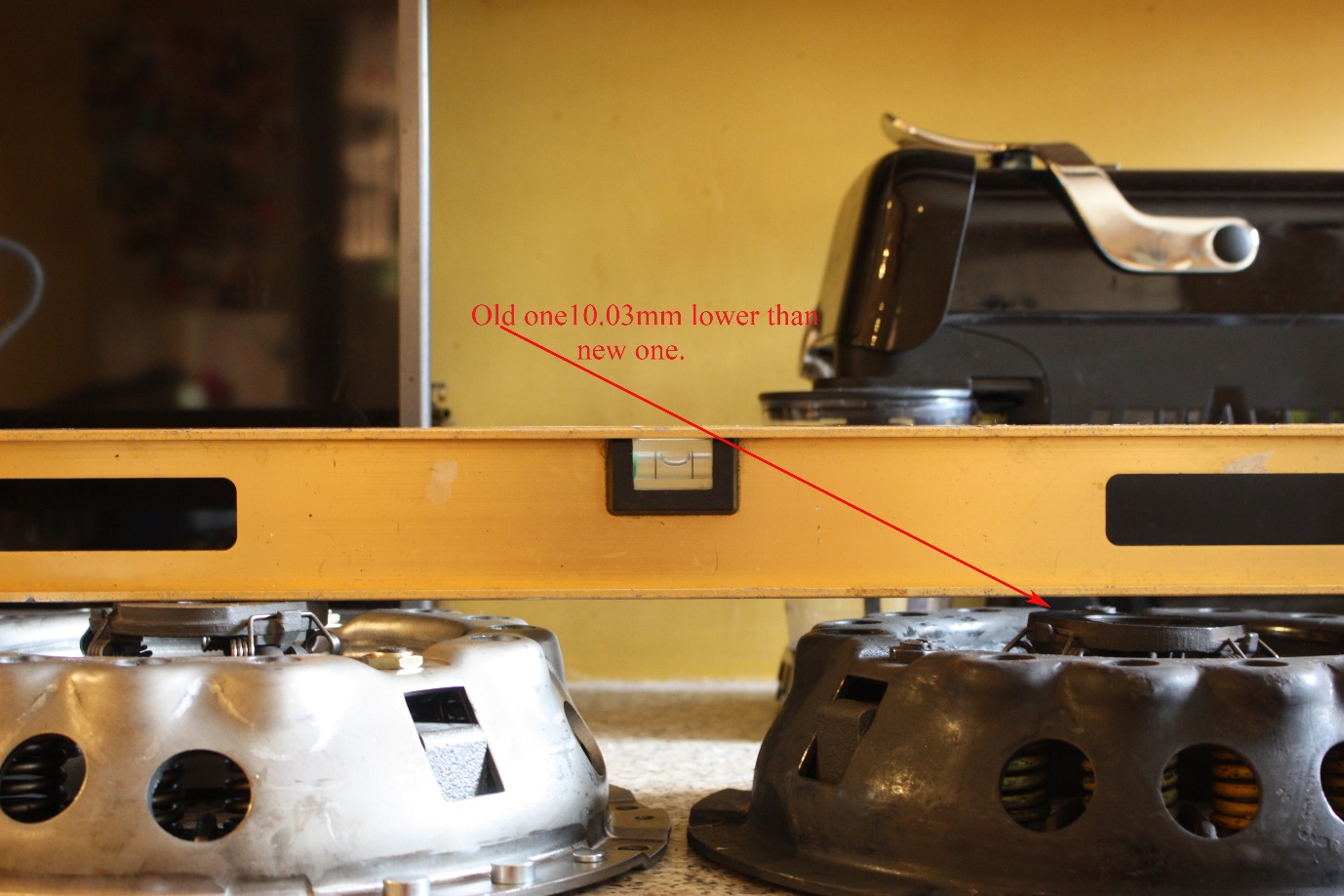 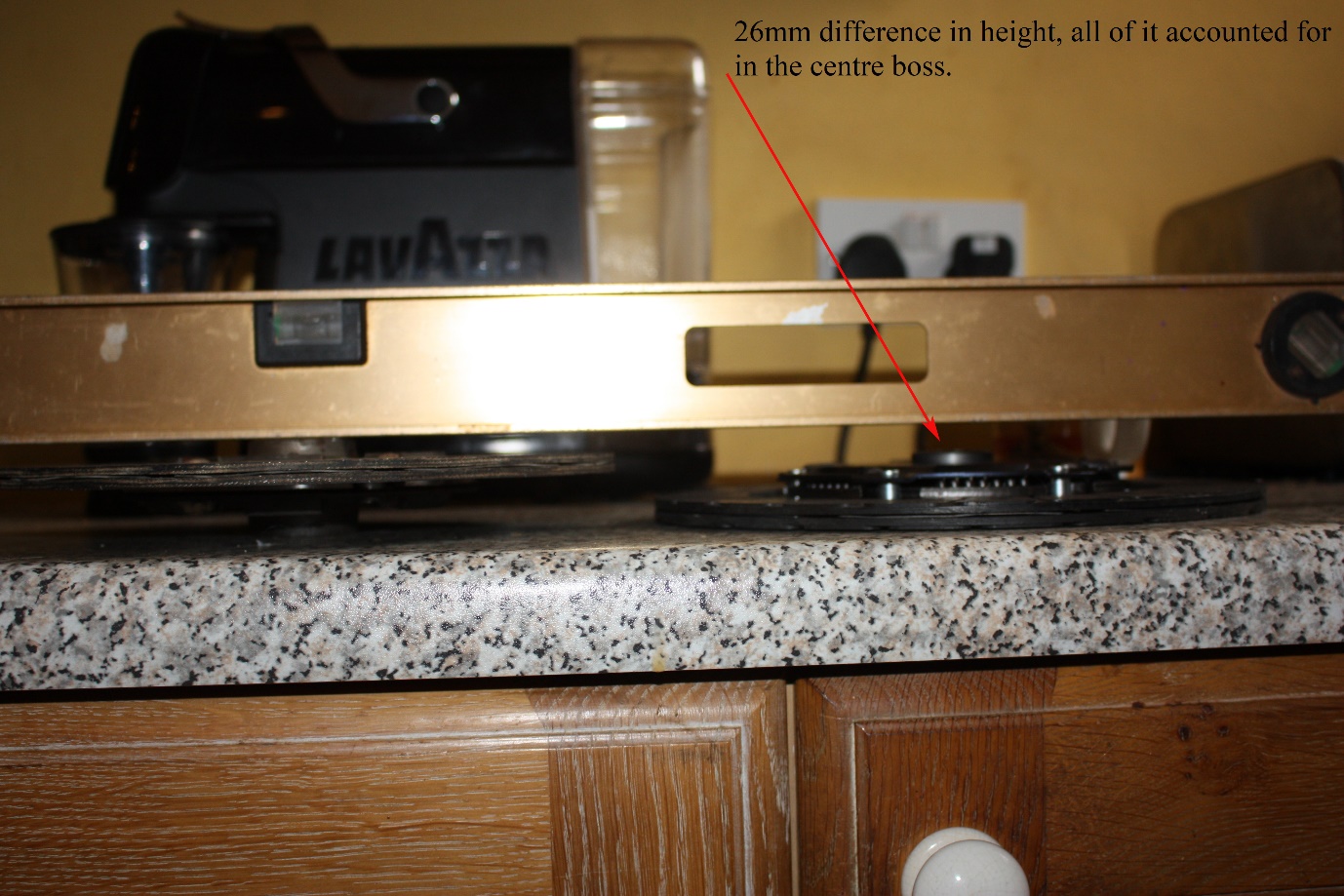 Clutch itemOldNewDifference “Difference mm(1)Plate, release lever. No 88.07mm0.314”8.74mm0.359”0.045”0.67mm(2)Clutch plate. No 118.92mm0.3519.45mm0.372”0.021”0.53mm(3)Release bearing. No 153.00mm0.118”5.01mm0.197”0.079”2.01mm